KSA Wichelen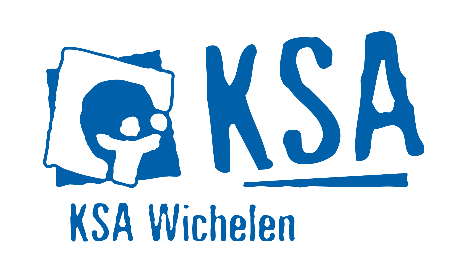 Margote 169260 Wichelenksawichelen@gmail.comOvereenkomst gesloten tussen KSA Wichelen en 		(naam, adres, tel.),vertegenwoordiger van 	(vereniging).Periode gebruik: 	 tot en met 	 Aantal dagen: 	Datum afhaling: 	 Datum inlevering: 	De huurder verbindt zich ertoe alle voorwaarden (op de achterkant van deze overeenkomst) na te leven.Deze overeenkomst werd opgesteld in 2 exemplaren op 	 te 	Opmerkingen: 	Handtekening KSA Wichelen	Handtekening huurderVOORWAARDENDe huurder komt zelf het gehuurde materiaal afhalen (Margote 16, Wichelen) en brengt zelf het materiaal terug op de afgesproken data.KSA Wichelen zorgt dat het materiaal beschikbaar is tegen de afgesproken afhaaldatum.Een verantwoordelijke van KSA Wichelen is aanwezig bij de afhaling en inlevering van het gehuurde materiaal.Het materiaal wordt bij afhaling en bij inlevering samen met de huurder gecontroleerd op beschadiging en slijtage. De vaststellingen worden genoteerd als opmerking op het huurcontract.Het materiaal wordt proper en in oorspronkelijke staat teruggebracht naar het lokaal van KSA Wichelen.Bij inlevering van het gehuurde materiaal wordt de waarborg terugbetaald indien er geen schade is aan het materiaal en de afspraken nageleefd werden.Bij verlies van het materiaal wordt een extra kost aangerekend die afhankelijk is van het materiaal in kwestie.Bij schade aan het materiaal wordt in samenspraak met de verhuurder een vergoeding bepaald.FOTO’SMATERIAALAantal dagenPrijs/dagTotaal1.Kom 36L met deksel	 x€ 5,00= € 	2.Kom met kraantje 40L met deksel	 x€ 5,00= € 	3.Vergiet	 x€ 5,00= € 	4.Pastakom met 4 vergieten met deksel	 x€ 10,00= € 	5.Kom 40L	 x€ 5,00= € 	6.Kom 48L	 x€ 5,00= € 	7.Kom met deksel	 x€ 5,00= € 	8.Gasbekken 1 	 x€ 5,00= € 	9.Gasbekken 2	 x€ 5,00= € 	10.Gasbekken 3	 x€ 5,00= € 	11.Gasbekken 4	 x€ 5,00= € 	WAARBORG (verplicht)€ 50,00TOTAALTOTAALTOTAALTOTAAL€ 	1. 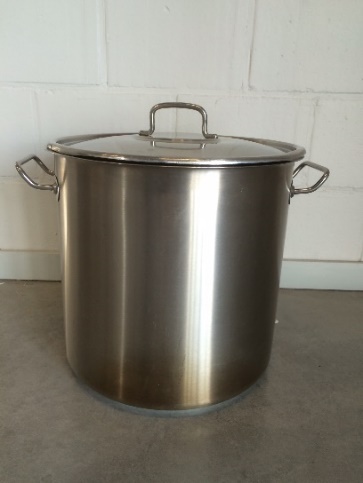 2. 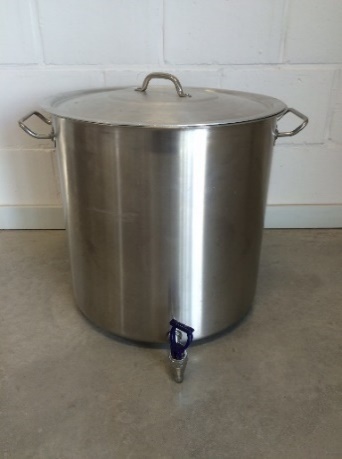 3. 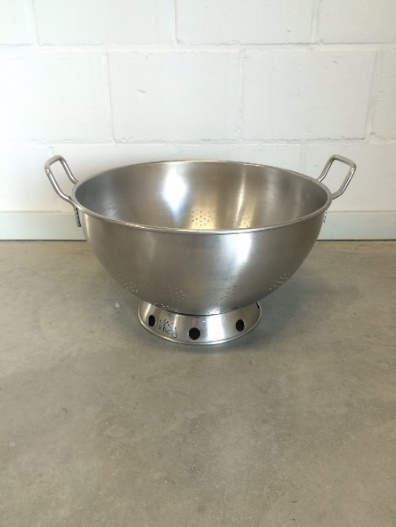 4. 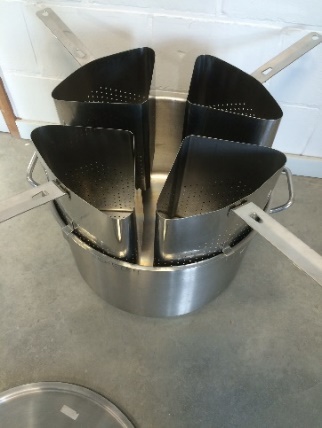 5. 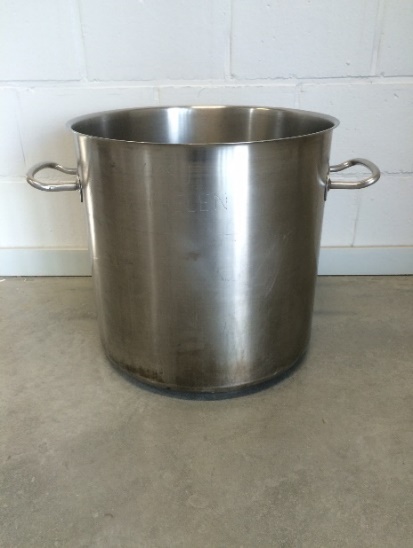 6. 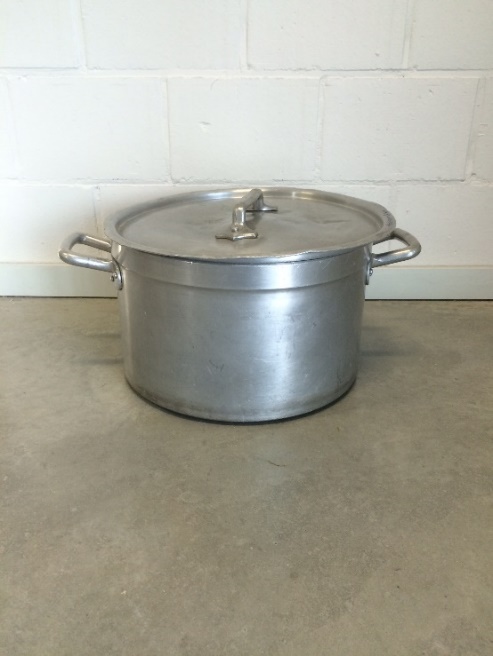 7. 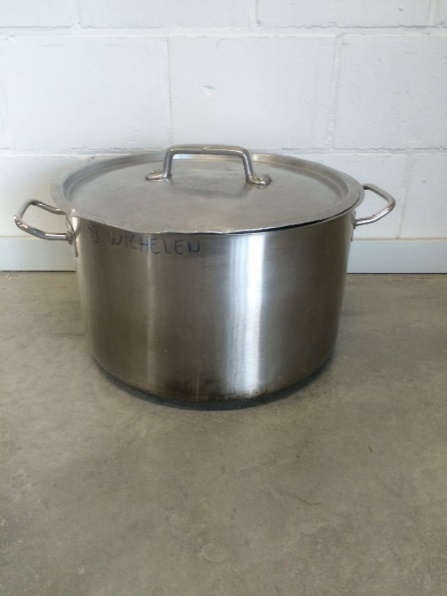 8, 9, 10, 11.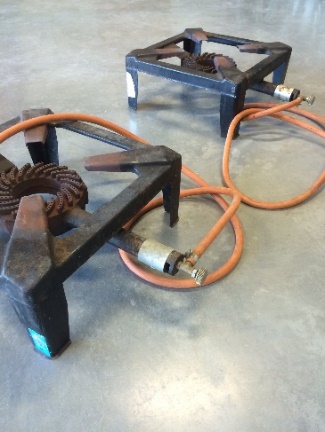 